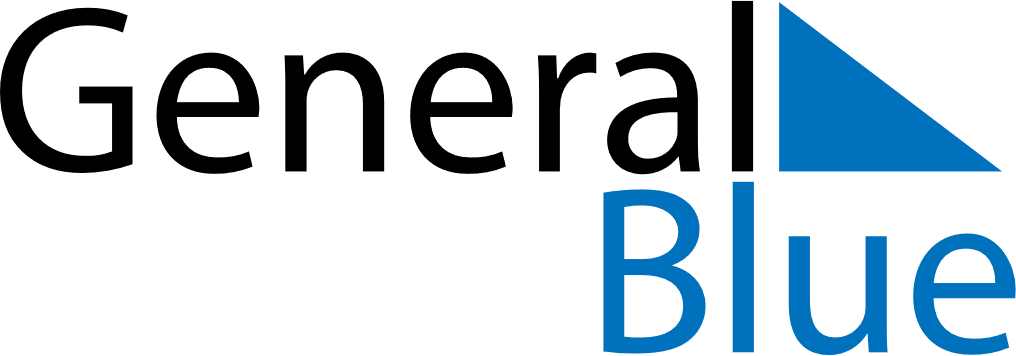 November 2022November 2022November 2022November 2022November 2022MonacoMonacoMonacoMonacoMonacoMonacoMonacoMonacoSundayMondayTuesdayWednesdayThursdayFridaySaturday12345All Saints’ Day678910111213141516171819H.S.H. the Sovereign Prince’s Day2021222324252627282930NOTES